KATALOG INFORMACIJ JAVNEGA ZNAČAJAPSIHIATRIČNE BOLNIŠNICE BEGUNJE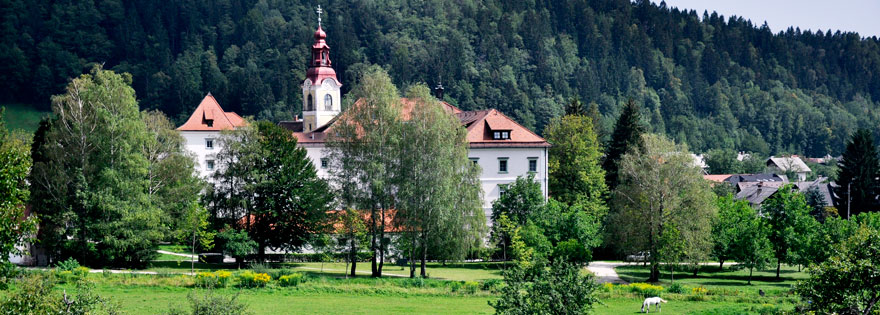 Begunje na Gorenjskem, februar 20221.	OSNOVNI PODATKI O KATALOGUV katalogu uporabljeni izrazi, zapisani v moški spolni slovnični obliki, so uporabljeni kot nevtralni za ženske in moške.2.	SPLOŠNI PODATKI O ORGANU IN INFORMACIJAH JAVNEGA ZNAČAJA, S KATERIMI RAZPOLAGA2.1.	Kratek opis delovnega področja organaPsihiatrična bolnišnica Begunje je specialna bolnišnica, ki opravlja zdravstveno dejavnost na sekundarni ravni na območju Republike Slovenije, predvsem za območje gorenjskih občin tako, da diagnosticira in zdravi celoten spekter duševnih bolezni in motenj odraslega prebivalstva. Bolnišnica opravlja:bolnišnično in ambulantno – specialistično zdravstveno dejavnost, ki obsega diagnostiko, zdravljenje, medicinsko rehabilitacijo in zdravstveno nego,izobraževalno dejavnost, kot učni zavod, za potrebe medicinskih fakultet, visokih šol za zdravstvo, visokih šol za socialne delavce, srednjih zdravstvenih šol ter drugih šol; izvajanje sekundariata za diplomante medicinskih fakultet; izvajanje specializacij iz psihiatrije in klinične psihologije ter drugih področij medicine, v skladu s predpisi Zdravniške zbornice Slovenije in Ministrstva za zdravje; izvajanje pripravništva za zdravstvene delavce in sodelavce; trajno izobraževanje za zagotavljanje strokovne, pedagoške in raziskovalne usposobljenosti zaposlenih v bolnišnici,raziskovalno dejavnost v povezavi z drugimi zavodi in pravnimi osebami; zagotavlja mentorje pri raziskovalnih nalogah; organizira znanstveno-raziskovalna in druga srečanja,dejavnost lekarn,drugo zdravstveno dejavnost: klinično – psihološko dejavnost,dejavnost menz in dejavnost pralnic in čistilnic.2.2.	Organigram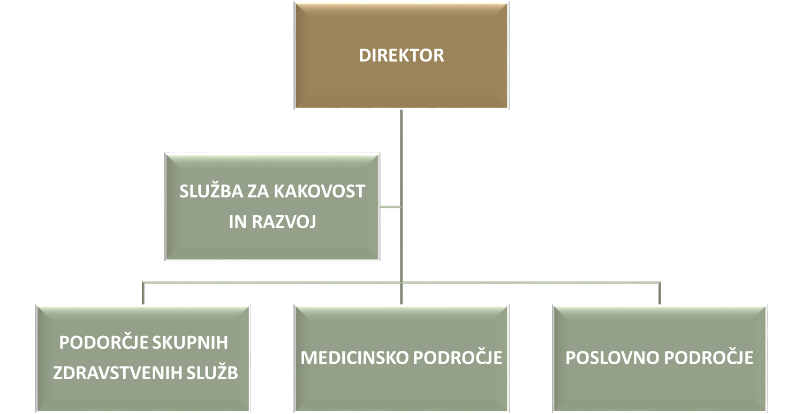 2.3.	Podatki o organizaciji organaMEDICINSKO PODROČJEMoški oddelkiC1 Oddelek za urgentno psihiatrično zdravljenje in intenzivno zdravstveno negoC Oddelek za splošno in specialno psihiatrično zdravljenje in rehabilitacijoB Oddelek za splošno in specialno psihiatrično zdravljenje in rehabilitacijoOddelek za neakutno bolnišnično obravnavo (M)Ženski oddelkiD Oddelek za urgentno psihiatrično zdravljenje in intenzivno zdravstveno negoE1 Oddelek za splošno in specialno psihiatrično zdravljenje in rehabilitacijoE2 Oddelek za splošno, specialno in podaljšano psihiatrično zdravljenje, rehabilitacijo in zdravstveno negoOddelek za neakutno bolnišnično obravnavo (Ž)Psihoterapevtski oddelkiOddelek za psihoterapijoOddelek za zdravljenje odvisnosti od alkohola in drugih psihoaktivnih snoviDnevna bolnišnicaSpecialistične ambulantePODROČJE SKUPNIH ZDRAVSTVENIH SLUŽBSlužba zdravstvene nege in oskrbeSlužba za obvladovanje bolnišničnih okužb in čistilni servis Služba za delovno terapijoLekarnaSlužba za klinično psihologijoSlužba za socialno deloPOSLOVNO PODROČJEV okvir poslovnega področja sodijo:Tajništvo poslovnega področjaKadrovska službaSlužba za nabavo in prevozeFinančno računovodska službaSlužba za vzdrževanjePralnicaReceptorsko informativna službaZdravstvena administracijaKuhinja in klub2.4.	Kontaktni podatki oseb, pristojnih za posredovanje informacijV odsotnosti direktorja lahko posredujejo:a) informacije, ki se nanašajo na strokovno delo bolnišnice:b) informacije, ki se nanašajo na poslovanje bolnišnice:2.5.	Seznam zakonov, podzakonskih aktov in predpisov EU z delovnega področja organaPovezava na državni register predpisov:http://www.pisrs.si/Pis.web/Povezava na področno zakonodajo »Zdravstveno varstvo in zdravstveno zavarovanje«:http://www.mz.gov.si/si/zakonodaja_in_dokumenti/veljavni_predpisi/zdravstveno_varstvo_in_zdravstveno_zavarovanje/Povezava do zakonodaje EU:http://eur-lex.europa.eu/sl/index.htmPovezava na evropsko področno zakonodajo »Javno zdravje«:http://eur-lex.europa.eu/summary/chapter/public_health.html?locale=sl&root_default=SUM_1_CODED%3D292.6.	Seznam predlogov predpisovGradiva v obravnavi na spletnih straneh Vlade RS: https://www.gov.si/drzavni-organi/vlada/seje-vlade/gradiva-v-obravnavi/Predlogi zakonov na spletnih straneh Državnega zbora RS:http://www.dz-rs.si/wps/portal/Home/deloDZ/zakonodaja/vObravnavi/predlogiZakonovPredlogi aktov na spletnih straneh Državnega zbora RS:http://www.dz-rs.si/wps/portal/Home/deloDZ/zakonodaja/vObravnavi/predlogiAktovVeljavna zakonodaja in zakonodaja v pripravi na spletnih straneh EU:http://europa.eu/eu-law/legislation/index_sl.htm#202.7.	Seznam strateških in programskih dokumentov po vsebinskih sklopihODLOK IN STATUTOdlok o preoblikovanju Psihiatrične bolnišnice Begunje v javni zdravstveni zavod, št. 511-02/93-9/1-8, z dne 12. januar 1993 Odlok o spremembah in dopolnitvah Odloka o preoblikovanju Psihiatrične bolnišnice Begunje v javni zdravstveni zavod, št. 01403-10/2007/4, z dne 20. februar 2007 Odlok o spremembi Odloka o preoblikovanju Psihiatrične bolnišnice Begunje v javni zdravstveni zavod, št. 01403-18/2009/4, z dne 13. januar 2009Odlok o spremembah in dopolnitvah Odloka o preoblikovanju Psihiatrične bolnišnice Begunje v javni zdravstveni zavod, št. 01403-46/2013/4, z dne 7. 1. 2014,Odlok o razglasitvi Parka in gradu Katzenstein v Begunjah za kulturni spomenik državnega pomena (Uradni list RS, št. 81/99, 46/05 in 16/08 - ZVKD-1)Statut javnega zdravstvenega zavoda Psihiatrične bolnišnice Begunje (čistopis, z dne 7. 8. 2014).FINANČNI NAČRTFinančni načrti od leta 2006 daljePOROČILA O POSLOVANJUPoročila o poslovanju od leta 2005 dalje2.8.	Seznam vrst upravnih, sodnih ali zakonodajnih postopkovPsihiatrična bolnišnica Begunje upravnih, sodnih ali zakonodajnih postopkov ne vodi.2.9.	Seznam javnih evidenc, s katerimi organ upravljaa) Osnovna medicinska dokumentacija (IVZ-1)Osnovno medicinsko dokumentacijo, na podlagi določb Zakona o zbirkah podatkov s področja zdravstvenega varstva (ZZPPZ), uporabljajo izvajalci zdravstvene dejavnosti pri zagotavljanju zdravstvenega varstva. Osnovna medicinska dokumentacija služi tudi kot vir podatkov za evidence, opredeljene v ZZPPZ.Pravna podlaga za obdelavo osebnih podatkov v zdravstvuZVOP-1 v prvem odstavku 9. člena določa, da se osebni podatki (npr. podatki o zdravstvenem stanju, ki jih vsebuje zdravstvena dokumentacija kot zbirka) v javnem sektorju lahko obdelujejo (npr. razkrivanje, posredovanje, razmnoževanje), če obdelavo osebnih podatkov in osebne podatke, ki se obdelujejo, določa zakon (ZVOP-1 ali katerikoli drug zakon). Z zakonom se lahko določi, da se določeni osebni podatki obdelujejo le na podlagi osebne privolitve posameznika. Ker večji del podatkov, ki se nahajajo v zdravstveni dokumentaciji, spada med t.i. občutljive osebne podatke, se kot splošna podlaga za obdelavo tovrstnih podatkov uporablja tudi 13. člen ZVOP-1, ki podobno kot 9. člen dopušča obdelavo, med drugim tudi v primeru, če je posameznik za to podal izrecno osebno privolitev, ki je praviloma pisna, v javnem sektorju pa tudi določena z zakonom (1. točka) ali če tako določa drug zakon zaradi izvrševanja javnega interesa (8. točka). 13. člen ZVOP-1 pa v 7. točki še določa, da je dopustna obdelava tistih osebnih podatkov, ki jih za namene zdravstvenega varstva prebivalstva in posameznikov ter vodenja ali opravljanja zdravstvenih služb obdelujejo zdravstveni delavci in zdravstveni sodelavci v skladu z zakonom.Posamezne vidike obdelave osebnih podatkov oziroma posamezne vidike upravljanja z zdravstveno dokumentacijo določata, poleg ZZPPZ in ZVOP-1, tudi Zakon o zdravstveni dejavnosti (ZZDej) in Zakon o zdravniški službi (ZZdrS). Našteti zakoni, predvsem ZZPPZ, so v odnosu do ZVOP-1 (v smislu prvega odstavka 9. člena) specialni zakoni, zato se po načelu lex specialis derogat legi generali za vprašanja obdelave osebnih podatkov in vrste osebnih podatkov, ki jih lahko obdelujejo izvajalci zdravstvenih storitev, uporabljajo določbe omenjenih zakonov.Načelo sorazmernostiMorebitna osebna privolitev posameznika kot tudi zakonske podlage za zbiranje osebnih podatkov se tolmačijo v smislu načela sorazmernosti, po katerem se lahko, v okviru pravne podlage kot tudi v okviru zdravstvene dokumentacije ali drugih zbirk v zdravstvu, obdelujejo le tisti podatki, ki so ustrezni in po obsegu primerni glede na namene, za katere se zbirajo in nadalje obdelujejo.Seznanitev z lastno zdravstveno dokumentacijo ureja ZPacP v 41. členu. b) Druge informatizirane zbirke podatkov: medicinski podatki,kadrovska evidenca,računovodska evidenca,evidenca o poškodbah pri delu,stanovanjska evidenca,evidenca o izobraževanju in izpopolnjevanju,evidenca prejete in poslane pošte,evidenca osnovnih sredstev,evidenca oddanih javnih naročil,čakalni seznami.2.10.	Seznam drugih informatiziranih zbirk podatkovSTROKOVNI DEL:Bolnišnični informacijski sistemNamen: Administrativno spremljanje bolnišničnega in ambulantnega zdravljenja bolnikov, zaračunavanje opravljenih storitev, evidentiranje podatkov o zdravstveni negi, zagotavljanje podatkov za zunanje institucijeNačin pridobivanja podatkov:  Pisni zahtevek, skladno z veljavno zakonodajoDostop do zbirke: Informacijski sistem je dostopen v omrežju Psihiatrične bolnišnice Begunje za osebe, ki imajo določeno uporabniško ime in geslo z avtorizacijo.Lekarniški informacijski sistemNamen: Podpora procesu zdravljenjaNačin pridobivanja podatkov iz zbirk: Pisni zahtevek, skladno z veljavno zakonodajoDostop do zbirke: Informacijski sistem je dostopen v omrežju Psihiatrične bolnišnice Begunje za osebe, ki imajo določeno uporabniško ime in geslo z avtorizacijoPOSLOVNI DEL:Informacijski sistem za obračun plačNamen: Upravljanje podatkov o zaposlenih in njihovih osebnih dohodkih ter informacijska podpora izvajanju procesa obračuna osebnih dohodkovNačin pridobivanja podatkov:  Pisni zahtevek, skladno z veljavno zakonodajoDostop do zbirke: Dostop do zbirke: Informacijski sistem je dostopen v omrežju Psihiatrične bolnišnice Begunje za osebe, ki imajo določeno uporabniško ime in geslo z avtorizacijoInformacijski sistem za registracijo delovnega časa in razporejanje kadrovNamen: Upravljanje podatkov o zaposlenih, beleženju in registraciji delovnega časa ter informacijska podpora planiranju, evidentiranja in obračunu delovnega časaNačin pridobivanja podatkov:  Pisni zahtevek, skladno z veljavno zakonodajoDostop do zbirke: Dostop do zbirke: Informacijski sistem je dostopen v omrežju Psihiatrične bolnišnice Begunje za osebe, ki imajo določeno uporabniško ime in geslo z avtorizacijoKadrovski informacijski sistem Namen: Upravljanje podatkov o zaposlenih, upravljanje s kadri, evidence o izobraževanju ter razvoju kadrovNačin pridobivanja podatkov:  Pisni zahtevek, skladno z veljavno zakonodajoDostop do zbirke: Dostop do zbirke: Informacijski sistem je dostopen v omrežju Psihiatrične bolnišnice Begunje za osebe, ki imajo določeno uporabniško ime in geslo z avtorizacijoInformacijski sistem za materialno poslovanje, javna naročila in vodenje osnovnih sredstevNamen: Upravljanje s podatki in informacijska podpora procesa dela s poslovnimi partnerji, procesu materialnega poslovanja, dela z osnovnimi sredstvi, procesu javnih naročil in procesu poslovnega odločanjaNačin pridobivanja podatkov:  Pisni zahtevek, skladno z veljavno zakonodajoDostop do zbirke: Dostop do zbirke: Informacijski sistem je dostopen v omrežju Psihiatrične bolnišnice Begunje za osebe, ki imajo določeno uporabniško ime in geslo z avtorizacijoInformacijski sistem FRS – glavna knjiga, saldakonti, blagajnaNamen: Informacijska podpora vodenja podatkov o prispelih in izdanih računih, glavne knjige, saldakontovNačin pridobivanja podatkov:  Pisni zahtevek, skladno z veljavno zakonodajoDostop do zbirke: Dostop do zbirke: Informacijski sistem je dostopen v omrežju Psihiatrične bolnišnice Begunje za osebe, ki imajo določeno uporabniško ime in geslo z avtorizacijo2.11.	Najpomembnejši vsebinski sklopi drugih informacij javnega značaja oziroma seznam posameznih dokumentova) Interni splošni akti Psihiatrične bolnišnice BegunjeVrste: statut, poslovniki, pravilniki, navodila.Odgovoren za sprejem: Svet zavoda Psihiatrične bolnišnice Begunje in soglasje ustanovitelja (statut), direktor Psihiatrične bolnišnice Begunje (navodila in pravilniki), posamezni organ (poslovniki).Oblika: klasična in elektronskab) Postopki imenovanjInformacija glede postopka imenovanja direktorja Psihiatrične bolnišnice BegunjeOdgovoren za sprejem: Svet zavoda Psihiatrične bolnišnice Begunje in soglasje ustanovitelja – Vlade RSOblika: KlasičnaObjava na spletni strani: NeInformacija glede postopkov imenovanja delavcev s posebnimi pooblastili in odgovornostmiOdgovoren za sprejem: Direktor Psihiatrične bolnišnice BegunjeOblika: KlasičnaObjava na spletni strani: Nec) Sprejeti sklepi organov in teles Psihiatrične bolnišnice BegunjeSprejeti sklepi sej sveta zavodaOdgovoren za sprejem: Predsednik Sveta zavoda Psihiatrične bolnišnice BegunjeOblika: KlasičnaObjava na spletni strani: NeSprejeti sklepi sej strokovnega sveta zavodaOdgovoren za sprejem: Direktor Psihiatrične bolnišnice BegunjeOblika: KlasičnaObjava na spletni strani: Neč) Informacije o delovanju Psihiatrične bolnišnice BegunjeOdgovoren za sprejem: Direktor Psihiatrične bolnišnice BegunjeOblika: Klasična in elektronska Objava na spletni strani: Dad) Informacije o javnih naročil:Odgovoren za sprejem: Direktor Psihiatrične bolnišnice BegunjeKontaktna oseba: Vodja poslovnega področjaOblika: Klasična in elektronskaObjava na spletni strani: Dae) Podatki poslovne, finančne in računovodske dokumentacijeOdgovoren za sprejem: Direktor Psihiatrične bolnišnice BegunjeKontaktna oseba: Vodja poslovnega področjaOblika: Klasična in elektronska Objava na spletni strani: Daf) Informacije o človeških virihOdgovoren za sprejem: Direktor Psihiatrične bolnišnice BegunjeKontaktna oseba: Vodja poslovnega področjaOblika: KlasičnaObjava na spletni strani: Ne3.	DOSTOP DO INFORMACIJ JAVNEGA ZNAČAJAInformacija javnega značaja je informacija, ki izvira iz delovnega področja organa, nahaja pa se v obliki dokumenta, zadeve, dosjeja, registra, evidence ali drugega dokumentarnega gradiva, ki ga je organ izdelal sam, v sodelovanju z drugim organom, ali pridobil od drugih oseb. Informacije javnega značaja so prosto dostopne pravnim ali fizičnim osebam (prosilcem). Postopek, ki vsakomur omogoča prost dostop in ponovno uporabo informacij javnega značaja, določa Zakon o dostopu do informacij javnega značaja (ZDIJZ). Vsak prosilec ima na svojo zahtevo pravico pridobiti od organa informacijo javnega značaja tako, da jo pridobi na vpogled, ali da pridobi njen prepis, fotokopijo, ali njen elektronski zapis. Izjemoma lahko organ prosilcu zavrne dostop do zahtevane informacije, če gre za izjemo po 6. členu ZDIJZ.Cenik materialnih stroškov za posredovanje informacij javnega značaja je določen z Uredbo o posredovanju in ponovni uporabi informacij javnega značaja.Poštnina za pošiljanje informacij po pošti se zaračuna skladno z veljavnim cenikom za poštne storitve.Za posredovanje informacij se zaračunajo materialni stroški le, kadar ti presegajo 20 EUR (z vključenim DDV).Stroški se plačajo ob prejemu zahtevanih podatkov. Psihiatrična bolnišnica Begunje, ob izročitvi podatkov posamezniku in ob plačilu, izda račun, iz katerega je razvidno, da so to stroški fotokopiranja oziroma drugih stroški iz cenika materialnih stroškov za posredovanje informacij javnega značaja. Stroški fotokopiranja zdravstvene dokumentacije se lahko poravnajo tudi na blagajni Psihiatrične bolnišnice Begunje v poslovni stavbi, Begunje na Gorenjskem 55, 4275 Begunje na Gorenjskem.Dostop do nekaterih informacij javnega značaja je možen preko spletne strani Psihiatrične bolnišnice Begunje oziroma na naslednjih povezavah:Cenik ambulantnih storitev za samoplačnikeJavna naročilaČakalne dobeUrnik ambulantne obravnaveNaziv:PSIHIATRIČNA BOLNIŠNICA BEGUNJEPoslovni naslov:Oseba, pooblaščena za zastopanje:Telefon:E-pošta:Begunje na Gorenjskem 55, 4275 Begunje na GorenjskemMitja Logar, dr. med., spec. psih., direktor04 533 52 00tajnistvo@pb-begunje.siSpletni naslov:Katalog informacij javnega značajaZadnja sprememba:Februar 2022Vodja:prim. Andrej Žmitek, dr. med., spec. psih.T: 04 533 52 00E: andrej.zmitek@pb-begunje.siVodja:Daša Troha, dr. med., spec. psih.T: 04 533 52 00E: dasa.troha@pb-begunje.siVodja:Alenka Tonkli Peternel, dr. med., spec. psih.T: 04 533 52 00E: alenka.tonkli@pb-begunje.siPomočnica direktorja za zdravstveno nego in oskrboJerca Zupan, dipl. m. s., univ. dipl. org.Pomočnica direktorja za zdravstveno nego in oskrboT: 04 533 52 00E: jerca.zupan@pb-begunje.siVodja:Metka Velušček, dipl. m. s. T: 04 533 52 00E: metka.veluscek@pb-begunje.siVodja:Alenka Štular, dipl. del. terap.T: 04 533 52 00E: alenka.stular@pb-begunje.siVodja:mag. Tjaša Grilc, mag. farm.T: 04 533 52 00E: tjasa.grilc@pb-begunje.siVodja:mag. Jana Strniša, univ. dipl. psih., spec. klin. psih.T: 04 533 52 00E: jana.strnisa@pb-begunje.siVodja:Miha Klinar, univ. dipl. soc. del. T: 04 533 52 00E: miha.klinar@pb-begunje.siVodja poslovnega področja:Alenka GašperinT: 04 533 52 00E: alenka.gasperin@pb-begunje.siPristojna oseba:Mitja Logar, dr. med., spec. psih., direktorBegunje na Gorenjskem 55, 4275 Begunje na GorenjskemT: 04 533 52 13E: tajnistvo@pb-begunje.siPristojna oseba:Daša Troha, dr. med., spec. psih., vodja ženskih oddelkovBegunje na Gorenjskem 55, 4275 Begunje na GorenjskemT: 04 533 52 00E: dasa.troha@pb-begunje.siPristojna oseba:Alenka Gašperin, vodja poslovnega področjaBegunje na Gorenjskem 55, 4275 Begunje na GorenjskemT: 04 533 52 00E: alenka.gasperin@pb-begunje.siStoritevCena v EUR (brez DDV)ena stran fotokopije formata A4 0,06ena stran fotokopije formata A3 0,13ena stran fotokopije večjega formata 1,25ena stran barvne fotokopije formata A4 0,63ena stran barvne fotokopije formata A3 1,25elektronski zapis na eni zgoščenki CD 2,09pretvorba ene strani dokumenta formata A4 iz fizične v elektronsko obliko 0,08pretvorba ene strani dokumenta formata A3 iz fizične v elektronsko obliko 0,20